Bydgoszcz, dnia 19.06.2023r.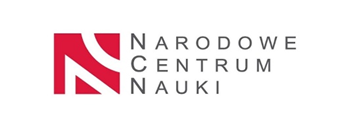 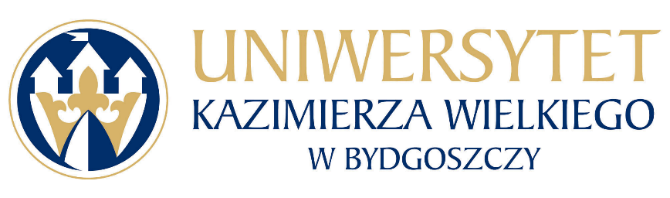 Uniwersytet Kazimierza Wielkiego w BydgoszczyAdres: 85-064 Bydgoszcz,ul. Chodkiewicza 30MODYFIKACJAZAPYTANIE OFERTOWE NR UKW/DZP-282-ZO-B-15/2023Uniwersytet Kazimierza Wielkiego w Bydgoszczy ul. Chodkiewicza 30, 85-064 Bydgoszcz występuje, na podstawie  § 18  Regulaminu udzielania zamówień publicznych, z Zapytaniem Ofertowym na realizację zamówienia przeznaczonego wyłącznie na badania naukowe powyżej 130 000 zł netto, ale nie przekraczającego progów unijnych, o których mowa w art. 3 ustawy z dnia 11 września 2019 r. Prawo zamówień Publicznych.Uniwersytet Kazimierza Wielkiego w Bydgoszczy ul. Chodkiewicza 30, 85-064 Bydgoszcz występuje z Zapytaniem ofertowym na realizację zamówienia:TYTUŁ ZAMÓWIENIA: „Dostawa sprzętu mikroskopowego oraz pomiarowego na potrzeby
                                                 Uniwersytetu Kazimierza Wielkiego w Bydgoszczy”RODZAJ ZAMÓWIENIA: usługa /dostawa /roboty budowlane OPIS PRZEDMIOTU ZAMÓWIENIA:Przedmiotem zamówienia jest dostawa sprzętu mikroskopowego oraz pomiarowego szczegółowo opisanego w załączniku A do Zapytania ofertowego oraz w Projekcie umowy (zał. Nr 5 do Zapytania ofertowego).3.2 Zamawiający podzielił zamówienie na 2 części. Wykonawca może złożyć ofertę na dwie części zamówienia, czyli na całość zamówienia lub na jedną z części zamówienia, z zastrzeżeniem, iż oferta w każdej części powinna być pełna. Każda część będzie oceniana osobno przez Zamawiającego.3.3. Zamawiający wymaga, aby przedmiot zamówienia :    a) spełniał wszystkie wymagane parametry funkcjonalne, techniczne i użytkowe;   b) posiadał wszystkie ważne certyfikaty, atesty, oraz zawierał oznaczenia i inne dokumenty wymagane prawem powszechnie obowiązującym, w szczególności oznakowanie zgodności, zgodnie z ustawą o systemie oceny zgodności z dnia 30 sierpnia 2002 r. (tj. Dz. U. z 2023r., poz. 215);   c)  był fabrycznie nowy, wolny od wad fizycznych i prawnych, nie pochodził z ekspozycji;   d) był dopuszczony do obrotu handlowego na obszarze Polski zgodnie z przepisami powszechnie obowiązującymi;   e)  posiadał wszystkie części i podzespoły niezbędne do prawidłowego działania   f) spełniał wymagania w zakresie bezpieczeństwa i higieny pracy określone w przepisach powszechnie obowiązujących.3.4. Wykonawca zobowiązuje się wydać wraz z towarem dokumenty wymienione w ofercie Wykonawcy lub opisie przedmiotu zamówienia oraz wszystkie dokumenty, które otrzymał od producenta, w szczególności dokument gwarancyjny i  instrukcję obsługi w języku polskim.3.5. Zamawiający wymaga zaoferowania gwarancji zgodnie z opisem przedmiotu zamówienia zawartym 
w Formularzu cenowym – Załącznik nr 2.3.6. Zamówiony towar Wykonawca dostarczy na swój koszt i ryzyko, zapewniając wniesienie go do pomieszczeń wskazanych przed dostarczeniem telefonicznie  lub mailowo przez Zamawiającego w obiekcie Zamawiającego w Bydgoszczy przy cz. 1 -Wydział Nauk Geograficznych Uniwersytet Kazimierza Wielkiego w Bydgoszczy Plac Kościeleckich 8, 85-033 Bydgoszcz, cz. 2 Uniwersytet Kazimierza Wielkiego w Bydgoszczy, Wydział Fizyki, ul. Powstańców Wielkopolskich 2, 85-090 Bydgoszcz, od poniedziałku do piątku w godz. 8:00 – 14:00.3.7. Zamawiający po przyjęciu dostawy ma obowiązek nie później niż w terminie 7 (siedmiu) dni od dnia dostawy dokonać sprawdzenia dostarczonego przez Wykonawcę przedmiotu zamówienia pod względem ilościowym oraz rodzajowym w szczególności poprzez sprawdzenie czy dostarczony towar nie jest uszkodzony i posiada parametry deklarowane w opisie przedmiotu zamówienia i ofercie Wykonawcy.3.8. W razie stwierdzenia niezgodności, o których mowa w pkt. 3.6., Zamawiający przedstawia Wykonawcy zastrzeżenia w terminie 3 dni od daty dokonania sprawdzenia a Wykonawca zobowiązuje się do usunięcia stwierdzonych niezgodności na własny koszt i ryzyko w terminie do 14 dni od dnia powiadomienia go o tym fakcie.3.9. Zapłata wynagrodzenia nastąpi przelewem na rachunek bankowy Wykonawcy wskazany w fakturze, w terminie 30 (trzydziestu) dni od daty otrzymania przez Zamawiającego prawidłowo wystawionej faktury.POSTANOWIENIA OGÓLNE:Postępowanie prowadzone jest w formie Zapytania ofertowego (dalej: „Zapytanie”) zgodnie z zasadą konkurencyjności, transparentności i przejrzystości na podstawie Zarządzenie nr 52/2020/2021 Rektora Uniwersytetu Kazimierza Wielkiego z dnia 23 lutego 2021 r. w sprawie wprowadzenia Regulaminu udzielania zamówień publicznych realizowanych przez Uniwersytet Kazimierza Wielkiego w Bydgoszczy.Postępowanie nie podlega przepisom ustawy Prawo Zamówień Publicznych na podstawie przepisów ustawy z dnia 11 września 2019 r. Prawo zamówień publicznych. Celem niniejszego postępowania i warunków w nim określonych jest udzielenie zamówienia zgodnie z zasadami: zachowania uczciwej konkurencji, równego traktowania Wykonawców i przejrzystości, racjonalnego gospodarowania środkami finansowymi, w tym zasady wydatkowania funduszy w sposób celowy, oszczędny oraz umożliwiający terminową realizację zadań, optymalnego doboru metod i środków w celu uzyskania najlepszych efektów z danych nakładów w wysokości i terminach wynikających z wcześniej zaciągniętych zobowiązań.TERMIN REALIZACJI ZAMÓWIENIA: dla wszystkich części do 21 dni kalendarzowych od dnia zawarcia umowyWARUNKI UDZIAŁU W POSTĘPOWANIU:O udzielenie zamówienia mogą się ubiegać Wykonawcy, którzy spełniają następujące warunki:zaoferują dostawę zgodną z przedmiotem zamówienia posiadają niezbędną wiedzę i doświadczenie oraz dysponują potencjałem technicznym i osobami zdolnymi do wykonania zamówienia; znajdują się w sytuacji ekonomicznej i finansowej, która pozwala na należyte wykonanie zamówienia; Ocena spełnienia ww. warunków zostanie dokonana w oparciu o oświadczenie zawarte stanowiące Załącznik nr 3 do Zapytania ofertowego.O udzielenie zamówienia mogą ubiegać się Wykonawcy, którzy:nie znajdują się w stanie upadłości oraz nie znajdują się w stanie likwidacji;nie podlegają wykluczeniu na podstawie art. 7 ust. 1 ustawy z dnia 13 kwietnia 2022 r. o szczególnych rozwiązaniach w zakresie przeciwdziałania wspieraniu agresji na Ukrainę oraz służących ochronie bezpieczeństwa narodowego.Ocena spełnienia ww. warunków zostanie dokonana w oparciu o oświadczenie zawarte stanowiące Załącznik nr 4 do Zapytania ofertowego.Ofertę Wykonawcy wykluczonego uznaje się za odrzuconą.DOKUMENTY I OŚWIADCZENIA WYMAGANE OD WYKONAWCY DO PRZEDŁOZENIA WRAZ Z OFERTĄ.1) Aktualny odpis z właściwego rejestru lub z centralnej ewidencji i informacji o działalności gospodarczej, w przypadku:podmiotów posiadających osobowość prawną jak i spółek prawa handlowego nie posiadających osobowości prawnej – wyciąg z Krajowego Rejestru Sądowego,osób fizycznych wykonujących działalność gospodarczą – zaświadczenie o wpisie do rejestru CEIDG (Centralna Ewidencja i Informacja o Działalności Gospodarczej),działalności prowadzonej w formie spółki cywilnej – umowa spółki cywilnej lub zaświadczenie  o wpisie do ewidencji działalności gospodarczej każdego ze wspólników.Dokumenty, o których mowa powyżej,  powinny być wystawione nie wcześniej niż 6 miesięcy przed upływem terminu składania ofert. Integralną częścią oferty jest wypełniony i podpisany Formularz Ofertowy, stanowiący Załącznik  nr 1 do zapytania ofertowego,  Załącznik nr 2 – Formularz Przedmiotowo-Cenowy,  Załącznik nr 3 - Oświadczenie Wykonawcy o spełnianiu warunków udziału w postępowaniu oraz Załącznik nr 4 – Oświadczenie o braku podstaw do wykluczenia. Nie złożenie wypełnionego i podpisanego Załącznika nr 1 i Załącznika nr 2 będzie skutkowało odrzuceniem oferty.Pełnomocnictwo do podpisania oferty (oryginał lub kopia potwierdzona za zgodność 
z oryginałem przez osobę upoważnioną) względnie do podpisania innych dokumentów składanych wraz z ofertą, o ile prawo do ich podpisania nie wynika z innych dokumentów złożonych wraz z ofertą. Pełnomocnictwo do reprezentowania wszystkich Wykonawców wspólnie ubiegających się o udzielenie zamówienia, ewentualnie umowa o współdziałaniu, z której będzie wynikać przedmiotowe pełnomocnictwo (oryginał lub kopia potwierdzona za zgodność z oryginałem przez notariusza). Pełnomocnik może być ustanowiony do reprezentowania Wykonawców w postępowaniu, albo reprezentowania w postępowaniu i zawarcia umowy;Wykonawcy zagraniczni. Jeżeli Wykonawca ma siedzibę lub miejsce zamieszkania poza terytorium Rzeczypospolitej Polskiej, zamiast dokumentów, o których mowa w ust. 6 pkt. 1) składa dokument lub dokumenty wystawione w kraju, w którym wykonawca ma siedzibę lub miejsce zamieszkania, potwierdzające, że nie otwarto jego likwidacji ani nie ogłoszono upadłości. Dokumenty, o których mowa w pkt 1), powinny być wystawione nie wcześniej niż 6 miesięcy przed upływem terminu składania ofert. Jeżeli w kraju, w którym Wykonawca ma siedzibę lub miejsce zamieszkania lub miejsce zamieszkania ma osoba, której dokument dotyczy, nie wydaje się dokumentów, o których mowa w pkt. 1, zastępuje się je dokumentem zawierającym odpowiednio oświadczenie Wykonawcy, ze wskazaniem osoby albo osób uprawnionych do jego reprezentacji, lub oświadczenie osoby, której dokument miał dotyczyć, złożone przed notariuszem lub przed organem sądowym, administracyjnym albo organem samorządu zawodowego lub gospodarczego właściwym ze względu na siedzibę lub miejsce zamieszkania wykonawcy lub miejsce zamieszkania tej osoby. Postanowienie pkt 2 stosuje się odpowiednio. W przypadku wątpliwości co do treści dokumentu złożonego przez Wykonawcę, Zamawiający może zwrócić się do właściwych organów odpowiednio kraju, w którym Wykonawca ma siedzibę lub miejsce zamieszkania lub miejsce zamieszkania ma osoba, której dokument dotyczy, o udzielenie niezbędnych informacji dotyczących tego dokumentu.  KRYTERIA OCENY OFERT I ICH ZNACZENIE (WAGA):Kryterium wyboru:Zamawiający oceni i porówna jedynie te oferty, które:zostaną złożone przez Wykonawców nie wykluczonych przez Zamawiającego z niniejszego postępowania;nie zostaną odrzucone przez Zamawiającego.Oferty zostaną ocenione przez Zamawiającego w oparciu o następujące kryteria i ich znaczenie:Zasady oceny ofert w poszczególnych kryteriach:Dla wszystkich częścia) Kryterium „Cena”- ocena dokonana zostanie na podstawie informacji o cenie podana  określonym  przez Wykonawcę w Formularzu Ofertowym, stanowiącym załącznik nr 1 do SWZ i przeliczona według wzoru:           Najniższa wartość kryterium Cena*C = ------------------------------------------------   x 100 pkt) x  80%cena oferty badanej * spośród wszystkich złożonych ofert niepodlegających odrzuceniugdzie:C = przyznane punkty w kryterium „Cena”Maksymalna ilość punktów, jaką może otrzymać oferta Wykonawcy w kryterium „Cena” wynosi 80 pkt.b) Kryterium „Termin dostawy”- ocena dokonana zostanie na podstawie informacji o terminie dostawy określonym  Formularzu Ofertowym, stanowiącym załącznik nr 1 do SWZ i przeliczona według wzoru:Najkrótszy oferowany Termin dostawy
 spośród złożonych ofertT = ( ---------------------------------------------------------- x 100) x 20 %                                                 Termin dostawy oferty badanejgdzie: T – wartość punktowa badanej ofertyUWAGA: Dla wszystkich częściTermin dostawy dla wszystkich części to: minimalny to  14 dni kalendarzowe a maksymalny to 21 dni kalendarzowych liczonych od dnia zawarcia umowy. Oferta nie może być opatrzona terminem dostawy innym niż w/w zakresu, gdyż będzie niezgodna z Zapisani Zapytania ofertowego zostanie odrzucona.Termin dostawy, określony w Formularzu ofertowym, wykonawca podaje w pełnych dniach. W przypadku nie wskazania przez Wykonawcę w Formularzu Ofertowym oferowanego terminu dostawy, Zamawiający do obliczenia liczby punktów w kryterium „Termin dostawy” przyjmie najdłuższy możliwy termin dostawy, tj.: 21 dni kalendarzowych.Maksymalna ilość punktów, jaką może otrzymać oferta Wykonawcy w kryterium „Termin dostawy” wynosi 20 pkt.OPIS SPOSOBU OBLICZENIA CENY .Cenę oferty należy obliczyć w sposób określony w Formularzu Ofertowym oraz w Formularzu Cenowym. Wykonawca podaje cenę za wykonanie całości zamówienia zgodnie z Formularzem Cenowym.Cenę oferty należy podać z dokładnością do dwóch miejsc po przecinku.Cena podana w ofercie musi obejmować wszystkie koszty i składniki związane z wykonaniem zamówienia w sposób prawidłowy i należyty. SPOSÓB PRZYGOTOWANIA OFERTY ORAZ FORMA JEJ SKŁADANIA:Ofertę należy przedstawić na załączonym do Zapytania ofertowego Formularzu ofertowym, stanowiącym  Załącznik nr 1.Nieodłączny element oferty stanowią załączniki wymagane zgodnie z niniejszym Zapytaniem.Oferta musi być podpisana przez osobę do tego upoważnioną, która widnieje w Krajowym
Rejestrze Sądowym, wypisie z ewidencji działalności gospodarczej lub innym dokumencie
zaświadczającym o jej umocowaniu prawnym do reprezentowania podmiotu składającego ofertę
lub przedłoży do oferty stosowne pełnomocnictwo.W przypadku, gdy oferta wraz z załącznikami podpisywana jest przez pełnomocnika, tj. osobę,
której umocowanie do reprezentowania Wykonawcy składającego ofertę nie wynika z właściwego
Rejestru, do oferty należy dołączyć stosowne pełnomocnictwo w oryginale lub uwierzytelnionej
kopii poświadczonej za zgodność z oryginałem przez notariusza lub przez organ równorzędny w
świetle obowiązujących przepisów.Zamawiający odrzuci i nie będzie brał pod uwagę przy ocenie oferty niespełniającej warunków
określonych niniejszym Zapytaniem ofertowym lub złożoną po terminie. Wykonawcy z tego tytułu
nie przysługują żadne roszczenia.Każdy z Wykonawców może złożyć tylko jedną ofertę.Ofertę należy złożyć w formie elektronicznej, w języku polskim. Podpisany formularz ofertowy wraz za załącznikami  i innymi wymaganymi dokumentami, o których mowa w ust. 7 niniejszego Zapytania Ofertowego  należy zeskanować i wysłać drogą elektroniczną używając platformy zakupowej.Zamawiający zastrzega sobie prawo dokonywania zmian warunków zapytania ofertowego,
a także jego odwołania lub unieważnienia oraz zakończenie postępowania bez wyboru ofert,
w szczególności w przypadku nieotrzymania dofinansowania lub gdy wartość oferty przekracza
wielkość środków przeznaczonych przez Zamawiającego na sfinansowanie zamówienia.W toku oceny i badania ofert Zamawiający zastrzega sobie prawo żądać od Wykonawców
wyjaśnień lub uzupełnień dotyczących treści złożonych ofert i załączonych dokumentów.INFORMACJE O SPOSOBIE POROZUMIEWANIA SIĘ ZAMAWIAJĄCEGO Z WYKONAWCAMI, A TAKŻE WSKAZANIE OSÓB UPRAWNIONYCH DO POROZUMIENIA SIĘ Z WYKONAWCAMI:Komunikacja w postępowaniu o udzielenie zamówienia, w tym składanie ofert, wymiana informacji oraz przekazywanie dokumentów lub oświadczeń między Zamawiającym, a Wykonawcą, odbywa się przy użyciu środków komunikacji elektronicznej. Przez środki komunikacji elektronicznej rozumie się środki komunikacji elektronicznej zdefiniowane w ustawie z dnia 18 lipca 2002 r. o świadczeniu usług drogą elektroniczną (Dz. U. z 2020 r. poz. 344). Ofertę wraz załącznikami, pełnomocnictwa sporządza się w postaci elektronicznej, w ogólnie dostępnych formatach danych, w szczególności w formatach: .pdf, .doc, .docx, .odt., .txt, .rtf.Zawiadomienia, oświadczenia, wnioski lub informacje Wykonawcy przekazują  drogą elektroniczną poprzez Platformę, dostępną pod adresem: https://platformazakupowa.pl Zamawiający będzie przekazywał Wykonawcom informacje za pośrednictwem platformazakupowa.pl. Informacje dotyczące odpowiedzi na pytania, zmiany specyfikacji, zmiany terminu składania i otwarcia ofert Zamawiający będzie zamieszczał na platformie w sekcji “Komunikaty”. Korespondencja, której zgodnie z obowiązującymi przepisami adresatem jest konkretny Wykonawca, będzie przekazywana za pośrednictwem platformazakupowa.pl do konkretnego Wykonawcy. Zamawiający nie ponosi odpowiedzialności za złożenie oferty w sposób niezgodny z Instrukcją korzystania z platformazakupowa.pl, w szczególności za sytuację, gdy Zamawiający zapozna się z treścią oferty przed upływem terminu składania ofert (np. złożenie oferty w zakładce „Wyślij wiadomość do zamawiającego”).  Taka oferta zostanie uznana przez Zamawiającego za ofertę handlową i nie będzie brana pod uwagę w przedmiotowym postępowaniu.Zamawiający informuje, że instrukcje korzystania z platformazakupowa.pl dotyczące w szczególności logowania, składania wniosków o wyjaśnienie treści zapytania ofertowego, składania ofert oraz innych czynności podejmowanych w niniejszym postępowaniu przy użyciu platformazakupowa.pl znajdują się w zakładce „Instrukcje dla Wykonawców" na stronie internetowej pod adresem: https://platformazakupowa.pl/strona/45-instrukcjeW sprawie przedmiotu zamówienia należy kontaktować się z przedstawicielem Zamawiającego za pośrednictwem platformy zakupowej prowadzonego postepowania. W przypadku awarii platformy zakupowej dopuszcza się kontakt z Zamawiającym poprzez pocztę elektroniczną na adres: zampub@ukw.edu.pl     TERMIN SKŁADANIA OFERT:Ofertę należy złożyć przez platformę zakupową w nieprzekraczalnym terminie:Pytania do postępowania można składać do dnia 19.06.2023r. do godz.12:00: O terminie złożenia oferty decyduje czas pełnego przeprocesowania transakcji na Platformie.POZOSTAŁE INFORMACJE: Zamawiający zastrzega sobie prawo wyboru oferty o cenie wyższej, przy czym w takim wypadku uzasadni dokonanie wyboru.Zamawiający zastrzega sobie prawo odwołania ogłoszenia o zamówieniu w przypadku zaistnienia uzasadnionych przyczyn, jak również prawo unieważnienia ogłoszenia o zamówieniu bez podania przyczyny.RODO.Zgodnie z art. 13 ust. 1 i 2 rozporządzenia Parlamentu Europejskiego i Rady (UE) 2016/679 z dnia 27 kwietnia 2016 r. w sprawie ochrony osób fizycznych w związku z przetwarzaniem danych osobowych i w sprawie swobodnego przepływu takich danych oraz uchylenia dyrektywy 95/46/WE (ogólne rozporządzenie o ochronie danych) (Dz. Urz. UE L 119 z 04.05.2016, str. 1), dalej „RODO”, zamawiający informuje, że:administratorem Pani/Pana danych osobowych jest Uniwersytet Kazimierza Wielkiego z siedzibą przy ul. Chodkiewicza 30, 85-064 Bydgoszcz;administrator danych osobowych powołał Inspektora Ochrony Danych nadzorującego prawidłowość przetwarzania danych osobowych, z którym można skontaktować się za pośrednictwem adresu e-mail: iod@ukw.edu.pl;Pani/Pana dane osobowe przetwarzane będą na podstawie art. 6 ust. 1 lit. c RODO w celu związanym z niniejszym postępowaniem o udzielenie zamówienia publicznego o sygn. UKW/DZP-282-ZO-10/2023  prowadzonym w trybie zapytania ofertowego;odbiorcami Pani/Pana danych osobowych będą osoby lub podmioty, którym udostępniona zostanie dokumentacja postępowania w oparciu o art. 8 oraz art. 96 ust. 3 ustawy z dnia 29 stycznia 2004 r. – Prawo zamówień publicznych (Dz. U. z 2017 r. poz. 1579 i 2018), dalej „ustawa Pzp”;  Pani/Pana dane osobowe będą przechowywane, zgodnie z art. 97 ust. 1 ustawy Pzp, przez okres 4 lat od dnia zakończenia postępowania o udzielenie zamówienia, a jeżeli czas trwania umowy przekracza 4 lata, okres przechowywania obejmuje cały czas trwania umowy;obowiązek podania przez Panią/Pana danych osobowych bezpośrednio Pani/Pana dotyczących jest wymogiem ustawowym określonym w przepisach ustawy Pzp, związanym z udziałem w postępowaniu o udzielenie zamówienia publicznego; konsekwencje niepodania określonych danych wynikają z ustawy Pzp;w odniesieniu do Pani/Pana danych osobowych decyzje nie będą podejmowane w sposób zautomatyzowany, stosowanie do art. 22 RODO;posiada Pani/Pan:na podstawie art. 15 RODO prawo dostępu do danych osobowych Pani/Pana dotyczących;na podstawie art. 16 RODO prawo do sprostowania Pani/Pana danych osobowych ;na podstawie art. 18 RODO prawo żądania od administratora ograniczenia przetwarzania danych osobowych z zastrzeżeniem przypadków, o których mowa w art. 18 ust. 2 RODO ;prawo do wniesienia skargi do Prezesa Urzędu Ochrony Danych Osobowych, gdy uzna Pani/Pan, że przetwarzanie danych osobowych Pani/Pana dotyczących narusza przepisy RODO;nie przysługuje Pani/Panu:w związku z art. 17 ust. 3 lit. b, d lub e RODO prawo do usunięcia danych osobowych;prawo do przenoszenia danych osobowych, o którym mowa w art. 20 RODO;na podstawie art. 21 RODO prawo sprzeciwu, wobec przetwarzania danych osobowych, gdyż podstawą prawną przetwarzania Pani/Pana danych osobowych jest art. 6 ust. 1 lit. c RODO.W przypadku przekazywania przez Wykonawcę przy składaniu oferty danych osobowych innych osób, Wykonawca zobowiązany jest do zrealizowania wobec tych osób, w imieniu Zamawiającego obowiązku informacyjnego wynikającego z art. 14 RODO i złożenia stosownego oświadczenia zawartego w formularzu ofertowym.ZAŁĄCZNIKI.Załącznik nr 1 – Formularz ofertowy – wzórZałącznik nr A – Szczegółowy opis przedmiotu zamówienia (OPZ) dla części nr 1Załącznik nr B – Szczegółowy opis przedmiotu zamówienia (OPZ) dla części nr 2 Załącznik nr 2 – Formularz przedmiotowo-cenowy Załącznik nr 3 - Oświadczenie o spełnianiu warunków Załącznik nr 4 - Oświadczenie o braku podstaw do wykluczenia Załącznik nr 5 – Umowa - projektKanclerz UKWmgr Renata MalakZałącznik nr 1FORMULARZ OFERTOWYDO ZAPYTANIA OFERTOWEGO NR UKW/DZP-282-ZO-B-15/20231. Dane dotyczące Wykonawcy:Nazwa:	Siedziba:	Nr telefonu/faksu:	Nr NIP:	Nr REGON:	Osoba do kontaktu, tel. e-mail:	2. Nawiązując do ogłoszenia w trybie Zapytania ofertowego oferujemy wykonanie zamówienia na: „Dostawę sprzętu laboratoryjnego na potrzeby UKW” za:Część nr 1Kryterium I – cena:wartość ofertową brutto ................................................................................ PLNsłownie .....................................................................................................................* zaokrąglić do 2 miejsc po przecinkuKryterium II – Termin dostawy: ____ dni kalendarzowych (podać ilość dni kalendarzowych, nie mniej niż 14 dni i nie więcej niż 21 dni) liczonych od dnia złożenia zamówienia.Część nr 2Kryterium I – cena:wartość ofertową brutto ................................................................................ PLNsłownie .....................................................................................................................* zaokrąglić do 2 miejsc po przecinkuKryterium II – Termin dostawy: ____ dni kalendarzowych (podać ilość dni kalendarzowych, nie mniej niż 14 dni i nie więcej niż 21 dni) liczonych od dnia złożenia zamówienia.Część nr 2Kryterium I – cena:1.	wartość ofertową brutto ................................................................................ PLNsłownie .....................................................................................................................* zaokrąglić do 2 miejsc po przecinkuKryterium II – Termin dostawy: ____ dni kalendarzowych (podać ilość dni kalendarzowych, nie mniej niż 14 dni i nie więcej niż 21 dni) liczonych od dnia złożenia zamówienia.3. Oświadczam/my, że w cenie oferty zostały uwzględnione wszystkie koszty związane 
z wykonaniem przedmiotu zamówienia, w tym koszty transportu do siedziby Zamawiającego oraz udzielone ewentualne rabaty.4. Oświadczam/my, że przedmiot zamówienia jest zgodny z opisem przedmiotu zamówienia zawartym Zapytaniu Ofertowym nr UKW/DZP-282-ZO-B-15/2023.5. Zobowiązuję/my się wykonać całość przedmiotu zamówienia z należytą starannością.6. Oświadczam/my, że akceptujemy projekt umowy.7. Oświadczam/my, że zapoznaliśmy się z Zapytaniem Ofertowym oraz wyjaśnieniami 
i ewentualnymi zmianami Zapytania Ofertowego przekazanymi przez Zamawiającego 
i uznajemy się za związanych określonymi w nich postanowieniami i zasadami postępowania.8. Oświadczam/my, że wypełniłem obowiązki informacyjne przewidziane w art. 13 lub art. 14 RODO1 wobec osób fizycznych, od których dane osobowe bezpośrednio lub pośrednio pozyskałem w celu ubiegania się o udzielenie zamówienia publicznego w niniejszym postępowaniu2.1 rozporządzenie Parlamentu Europejskiego i Rady (UE) 2016/679 z dnia 27 kwietnia 2016 r. 
w sprawie ochrony osób fizycznych w związku z przetwarzaniem danych osobowych i w sprawie swobodnego przepływu takich danych oraz uchylenia dyrektywy 95/46/WE (ogólne rozporządzenie o ochronie danych) (Dz. Urz. UE L 119 z 04.05.2016, str. 1)2 w przypadku gdy wykonawca nie przekazuje danych osobowych innych, niż bezpośrednio jego dotyczących, oświadczenia wykonawca nie składa (usunięcie treści oświadczenia np. przez jego wykreślenie)Załącznikami do ofert są:a) ……………………………………………..b) ……………………………………………..c)………………………………………………_________________ dnia __ __ 2023 roku      _____________________________                    (podpis Wykonawcy/Pełnomocnika)Załącznik nr ASzczegółowy Opis Przedmiotu Zamówienia dla części nr 1(Opis techniczny zestawu Mikroskopu Cyfrowego z analizatorem pierwiastkowym LIBS)Kamera mikroskopowa:zawierająca czujnik wizyjny CMOS  1/1,8-cala, o liczbie klatek na sekundę: 50 klatek/ so rozdzielczości sensora  3,19 megapikselezmiana kamery oraz przełączenie między trybem analizy LIBS przez kliknięcie w oprogramowaniu.Jednostka sterująca Jednostka sterująca mikroskopem z zintegrowanym kolorowym monitorem LCD z matrycą IPS o przekątnej  27" i liczbie pikseli  min. 3840 ×2160zainstalowany system operacyjny  Windows 10 lub równoważnydwa dedykowane porty kamery, umożliwiające jednoczesne podłączenie kilku dedykowanych kamer jednocześnie lub analizatora pierwiastkowego w technologii LIBS wyjście LAN  typu RJ-45min. 8 portów USB w tym  2 porty USB 3.0dedykowana konsola do obsługi funkcji mikroskopu, w polskiej wersji językowejOprogramowanie:dedykowane oprogramowanie do urządzenia pozwalające na pracę ze zdjęciami na dowolnym komputerze, bez ograniczeń licencyjnychfunkcja tworzenia zdjęcia w pełnej głębi ostrości oraz 3D za pomocą jednego przycisku niezależnie od kąta pochylenia obiektywufunkcja usuwania odblasku w oprogramowaniu. oprogramowanie automatycznie dobierające 9 różnych opcji obrazu do badanej próbkifunkcja zestawiania 2 lub 4 modeli 3D.funkcja nagrywania obrazu w ruchu w formacie .avi w rozdzielczości  FullHD funkcja automatycznego dopasowania ostrości autofokus, wyzwalaną jednym przyciskiem funkcja pomiarów planimetrycznych (odległość, kąt, średnica) przy użyciu automatycznego wykrywania krawędzi.funkcja automatycznego zliczania obiektów: ilość, udział%,funkcja do wpisywania komentarzy i znaczników jak również porównywanie 2,4 lub 9 obrazów na raz na ekranie w tym jednego na żywofunkcja reprodukcji ustawień oświetleniamożliwość przełączenia pracującej kamery z poziomu jednostki centralnej,Obiektywy mikroskopu:Obiektyw rewolwerowy z powiększeniami w zakresie od  20x-200x oraz 200x-2000x, Możliwość wyboru dowolnego z 4 aktywnych sektorów doświetlacza LED , Odległość robocza 15 mm, ciemne pole jasne pole, polaryzacja,Zintegrowany moduł do analizy składu pierwiastkowego w technologii LIBS:wyposażony w niezależny obiektyw lustrzany o powiększeniu x300wyposażony w laser typu YAG, klasy pierwszejdługość fali lasera 355 nmwielkość plamki lasera 10 mikrometrów lub mniejszawszystkie funkcje analizatora wbudowane w oprogramowanie mikroskopuoprogramowanie posiada min. funkcję pomiaru we wskazanym punkcie, funkcję kilkukrotnego analizy w jednym punkcie w celu przebicia przez warstwy,Podstawa mikroskopu:Automatyczny ruch wielofazowych silników krokowych w osi ZZakres ruchu motoru w osi Z: 49 mmminimalny krok silnika w osi Z: 0,1 um.Możliwość pochylania stolika z zamontowanym obiektywem do 90 stopniRuch statywu XY manualny,Wbudowane w stolik źródło światła przechodzącegoPodstawa z dedykowaną szyną montażową do instalacji modułu analizy pierwiastkowejDodatkowe informacje:oprogramowania mikroskopu w języku polskim mikroskop posiadać winien deklarację zgodności CE świadczącą o zgodności urządzenia z europejskimi warunkami bezpieczeństwa lub równoważną.Instalacja mikroskopu przez autoryzowany serwis,w cenie mikroskopu dożywotnie aktualizacje oprogramowania sterującego mikroskopemmożliwość rozbudowy o kolejne moduły wyposażenia mikroskopu – tj. możliwość rozbudowy o inne obiektywy kompatybilne z mikroskopem m.i.: pow. 100x-1000x, 500x-5000x,Serwis:serwis gwarancyjny świadczony przez autoryzowany serwis producenta,w cenie mikroskopu wsparcie techniczne (dotyczące pracy na mikroskopie ) realizowane w języku polskim  przez okres 7 lat  oraz  kalibracja urządzenia min przez okres 12 miesięcy od dnia podpisania protokołu odbioru bez uwag,w cenie mikroskopu dostarczenie zestawu zastępczego na czas naprawy  najpóźniej w ciągu 21 dni od zgłoszenia usterki, której nie da się naprawić w siedzibie Zamawiającego, w konfiguracji zamawianego zestawu, adekwatnej lub wyższej w przypadku awarii w okresie oraz poza okresem gwarancji do 7 lat od podpisania protokołu odbioru bez uwag,Dostawa i włączenie do eksploatacji:instalacja, uruchomienie, testowanie i włączenie do eksploatacji w terminie (zgodnie z ofertą złożoną przez wykonawcę)  lecz nie później niż 21 dni kalendarzowych od dnia podpisania umowyInstruktarz stanowiskowy:przeprowadzony w języku polskim, w siedzibie Zamawiającego  dla maksymalnie 10 osób przez 8 godzin Załącznik nr BSZCZEGÓŁOWY OPIS PRZEDMIOTU ZAMÓWIENIA DLA CZĘŚCI NR 2Przyrząd wielofunkcyjnyPomiar: pH, potencjał redox, przewodność, zasolenie, rezystancja, tlen w wodzie i w powietrzu, ciśnienie atmosferyczne oraz temperatura.Na dotykowym, kolorowym ekranie graficznym wyświetlanie wartości wszystkich mierzonych funkcji.Kalibracja w 1 do 5 punktów, tlenu w 2 punktach.W funkcji pH automatyczne podstawianie odpowiedniej wartości pH wzorca w zależności od temperatury.W funkcji przewodności automatyczne dobieranie współczynnika temperatury dla wody naturalnej i ultraczystej.Pamięć do 2 000 kompletów wyników.Wyjście USB.Przyrząd spełniający wymogi GLP.Możliwy jednoczesny pomiar 1 do 4 wybranych funkcji pomiarowych z obserwacją wszystkich wyników na ekranie.Funkcja „HOLD” umożliwiająca zatrzymanie wyniku widocznego na ekranie.Sygnalizacja pomiaru ustalonego - „READY” (napis + dźwięk).możliwość przesłania do komputera raportu z ostatnich dziesięciu kalibracji.Wodoszczelna obudowa (IP-66) umożliwiająca pracę w trudnych warunkach.
W funkcji pomiaru pHmożliwy pomiar wody redestylowanej, czystych wód, ścieków, past itp.Kalibracja elektrody pH w 1 do 5 punktów.Automatyczne wykrywanie wprowadzanych wartości buforów.W przypadku stosowania wzorców pH ( zgodnych z GUM lub NIST) automatyczna zmiana pamiętanej wartości pH wzorca wraz ze zmianą temperatury, co eliminuje konieczność podgrzewania lub chłodzenia roztworów.Automatyczna lub ręczna kompensacja temperatury.Pamięć wyników kalibracji 3 elektrod umożliwiająca ich szybką wymianę (cecha bardzo przydatna w terenie).Automatyczna ocena stanu elektrody.Możliwość odczytania nachylenia charakterystyki elektrody i przesunięcia zera - buffer i slope.W funkcji pomiaru napięcia i potencjału redoxPrecyzyjne określenie potencjału redox (dokładność 0,1 mV).Możliwość pomiaru napięcia relatywnie do wprowadzonego lub zmierzonego napięcia referencyjnego – Vref.W funkcji pomiaru przewodnościpomiar wód ultra czystych, naturalnych, solanek oraz związków chemicznych.Pomiar rezystancji badanej cieczy.Pomiar zasolenia w przeliczeniu na NaCl lub KCl.Przeliczanie przewodności na zasolenie wg. rzeczywistej zależności, a nie stałego współczynnika.Przybliżone określenie TDS (suchej pozostałości) z wykorzystaniem pomiaru przewodności.6 podzakresów przełączanych automatycznie.Szeroki zakres współczynnika α wprowadzanego w zależności od badanej cieczy.Automatyczne wykorzystanie nieliniowej kompensacji temperatury w przypadku pomiaru wód naturalnych o przewodności od 60 μS/cm do 1 mS/cm.Kalibracja przez wprowadzenie znanej stałej K lub w roztworach wzorcowych w 1 do 5. punktów.Możliwość zapamiętania wyników kalibracji trzech różnych czujników przewodności.Możliwość zmiany wartości temperatury odniesienia.W funkcji pomiaru ciśnienia atmosferycznegoMożliwość ciągłej obserwacji na ekranie wartości ciśnienia atmosferycznego.W funkcji pomiaru stężenia tlenuAutomatyczny pomiar ciśnienia atmosferycznego z przeliczeniem wpływu na pomiar tlenu zawartego w wodzie w % lub mg/l.Automatyczne przeliczenie wpływu zmierzonego zasolenia w funkcji przewodności na wynik pomiaru tlenu zawartego w wodzie w mg/l.Kalibracja czujnika tlenowego 1 lub 2 punktowa.Inne cechyPamięć parametrów trzech czujników temperatury.Możliwość wprowadzenia grupy selekcjonowanego czujnika temperatury, co zwiększa dokładność pomiaru.Funkcja zegara z kalendarzem.Pamięć wewnętrzna do 2000 zestawów wyników, zbieranych w bankach.Pamiętanie wyników pojedynczo lub seryjnie z czasem i datą.Pamięć wyników i charakterystyk elektrod niezależna od zasilania.Pamiętanie terminu następnej kalibracji.Możliwość wyboru języka wyświetlanych informacji: polski, angielski, niemiecki.Możliwość połączenia z PC poprzez wyjście mikro USB.Zasilanie poprzez akumulatory lub zasilacz przez kabel USB.Czas pracy ciągłej bez doładowania akumulatorów do 18 godzin.Dane techniczneCzujnik temperaturyDo pomiarów temperatury cieczy, produktów półpłynnych jak również powietrza i gazów.
Obudowa z nierdzewnej stali kwasoodpornej, chroniąca element mierzący przed uszkodzeniami mechanicznymi lub spowodowanymi przez agresywne roztwory. Silikonowy kabel odporny na temperatury do 250 °C. 
Czujnik  z rezystorem w zakresie 0 ÷ 100 °C , błąd nie większy niż ±0,27 °C.
Uniwersalna elektroda zespolona pHUmożliwiająca pomiary cieczy, ciał półpłynnych lub gleby bez obawy o zatkanie łącznika.Elektroda zapewniająca stabilny pomiar w cieczach i ciałach półpłynnych.Elektroda nie zawierająca rtęci i pasująca bezpośrednio do probówek Eppendorfa.Plastykowa obudowa korpusu zmniejszająca możliwość stłuczenia lub wewnętrznego pęknięcia podczas pracy.Dane techniczne:Zakres pH	0 ÷ 14 pH / Punkt zerowy elektrody	7,0 ±0,4 pHTyp elektrody	Łącznik pośredni Ag/AgCl,KCl nasyconyElektrolit: 3 molowy zagęszczony KCl / Membrana: szklana, stożkowaZakres temperatury: 0 ÷ 60 °C / Średnica korpusu: 12,0 mmDługość elektrody bez oprawki: 120 mm ±5 mm / Minimalna głębokość zanurzenia: 20 mmMaksymalna głębokość zanurzenia: 100 mm / Materiał korpusu i tulejki: polipropylenDługość kabla	0,95-1,05m / Złącze	BNC-50Czujnik konduktometryczny Do pomiarów w zanurzeniu. Zakres pomiarowy 0÷400 mS/cm 
Pomiar przewodności lub zasolenia ścieków, wód naturalnych i wodociągowych. 
5. Czujnik tlenowy Czujnik galwaniczny do pomiarów stężenia tlenu zawartego w wodach naturalnych, ściekach lub wodach zasolonych a także w powietrzu.
Cechy charakterystyczne:zakres pomiarowy umożliwiający określenie zawartości tlenu zarówno w pomiarach wód z niewielką zawartością tlenu (np. kotłowych), jak i silnie natlenionych (przesyconych).Czujnik z membraną z folii teflonowej, Ujemnie naładowana srebrna katoda ze zwiększoną odpornością na „zatrucia” siarczkami, wewnętrzna kompensacja temperaturowa zależna od przepuszczalności membrany.Akcesoria z poz. 2-5 winny być kompatybilne z urządzeniem z poz. 1     Załącznik nr 3Przystępując do postępowania o udzielenie zamówienia publicznego pn.: „Dostawa sprzętu mikroskopowego oraz pomiarowego na potrzeby Uniwersytetu Kazimierza Wielkiego w Bydgoszczy”, pod rygorem wykluczenia z postępowania oraz świadomy (-mi) odpowiedzialności karnej za złożenie fałszywego oświadczenia wynikającej z art. 297 § 1 K.K.: ja/my (imię i nazwisko) ...................................................................................................................................................................reprezentując firmę(nazwa firmy)/będąc właścicielem*……….……………………………………….................................................................................................jako – upoważniony na piśmie / wpisany w odpowiednim rejestrze lub ewidencji działalności gospodarczej *; w imieniu reprezentowanej przeze mnie/nas firmy oświadczam (-y), że: posiadamy uprawnienia do wykonywania określonej działalności lub czynności objętych przedmiotem zamówienia, jeżeli przepisy prawa nakładają obowiązek posiadania takich uprawnień;posiadamy niezbędną wiedzę i doświadczenie oraz dysponuje odpowiednim potencjałem technicznym oraz pracownikami lub innymi osobami zdolnymi do wykonania zamówienia;znajdujemy się w sytuacji ekonomicznej i finansowej, która pozwala na należyte wykonanie zamówienia.Oświadczenie składam świadomy odpowiedzialności karnej za podanie nieprawdziwych informacji. _________________ dnia __ __ 2023 roku     _____________________________                    (podpis Wykonawcy/Pełnomocnika)Załącznik nr 4Na potrzeby postępowania o udzielenie zamówienia publicznego prowadzonego w trybie Zapytania Ofertowego poniżej 130 tys. PLN na zadanie pn.: „Dostawa sprzętu mikroskopowego oraz pomiarowego na potrzeby Uniwersytetu Kazimierza Wielkiego w Bydgoszczy” oświadczam, co następuje:OŚWIADCZENIA DOTYCZĄCE WYKONAWCY:Oświadczam, że nie podlegam wykluczeniu z postępowania na podstawie art. 7 ust. 1 ustawy z dnia 13 kwietnia 2022 r. o szczególnych rozwiązaniach w zakresie przeciwdziałania wspieraniu agresji na Ukrainę oraz służących ochronie bezpieczeństwa narodowego.2.  Oświadczam, że nie znajduję się w stanie upadłości oraz nie znajduję się w stanie likwidacji._________________ dnia __ __ 2023 roku     _____________________________                    (podpis Wykonawcy/Pełnomocnika)Załącznik nr 5 Projekt/Umowa nr UKW/DZP-282-ZO-B-15/2023zawarta w dniu ………….. roku pomiędzy:1.	 Uniwersytetem Kazimierza Wielkiego w Bydgoszczy, adres: 85 – 064 Bydgoszcz, ul. Chodkiewicza 30, NIP 5542647568, REGON 340057695, zwanym dalej „Zamawiającym”, reprezentowanym przez:mgr Renatę Malak – Kanclerza UKWprzy kontrasygnacie mgr Renaty Stefaniak – Kwestoraa2. 	………………………………………………………………………………………………………….. reprezentowanym przez: ………………………………………………………………………....., zwanego dalej „Wykonawcą”Niniejsza umowa jest następstwem wyboru przez Zamawiającego oferty Wykonawcy w postępowaniu prowadzonym w trybie zapytania ofertowego, zgodnie Regulaminem udzielania zamówień publicznych na UKW w Bydgoszczy pn.: „Dostawa sprzętu mikroskopowego oraz pomiarowego na potrzeby Uniwersytetu Kazimierza Wielkiego w Bydgoszczy” nr UKW/DZP-282-ZO-B-15/2023 dla części nr …§ 1Przedmiot umowyPrzedmiotem umowy jest dostawa sprzętu mikroskopowego oraz pomiarowego, zgodnie z treścią oferty Wykonawcy złożonej w postępowaniu pn. „Dostawa sprzętu mikroskopowego oraz pomiarowego na potrzeby Uniwersytetu Kazimierza Wielkiego w Bydgoszczy”, nr sprawy UKW/DZP-282-ZO-B-15/2023 oraz wymogami określonymi w Zapytaniu ofertowym stanowiącym załącznik nr 1 do umowy, jako jej integralna część.Wykonawca zobowiązuje się, że rzeczy – elementy składające się na przedmiot umowy określony w ust. 1 stosownie do oferty Wykonawcy oraz opisu przedmiotu zamówienia określonego w zapytaniu ofertowym, które to dokumenty stanowią  integralna część niniejszej umowy, będą:spełniać wszystkie wymagane parametry funkcjonalne, techniczne i użytkowe,posiadać wszystkie ważne certyfikaty, atesty, oraz zawierać oznaczenia i inne dokumenty wymagane prawem powszechnie obowiązującym, w szczególności oznakowanie zgodności, zgodnie z ustawą o systemie oceny zgodności z dnia 30 sierpnia 2002 r. (t. j. Dz. U. z 2023r., poz. 215);fabrycznie nowe, nie pochodzące z ekspozycji, wolne od wad fizycznych i prawnych,dopuszczone do obrotu handlowego na obszarze Polski zgodnie z przepisami powszechnie obowiązującymi,posiadać wszystkie części i podzespoły niezbędne do prawidłowego działania.Wykonawca zobowiązuje się wydać wraz z towarem dokumenty wymienione w opisie przedmiotu zamówienia oraz w ofercie Wykonawcy wszystkie dokumenty, które otrzymał od producenta, w szczególności dokument gwarancyjny lub instrukcję obsługi w języku polskim.3. Wykonawca gwarantuje (dotyczy części nr 1 Zapytania ofertowego):świadczenie serwisu gwarancyjnego na przedmiot umowy przez autoryzowany serwis producenta,wsparcie techniczne (dotyczące pracy na mikroskopie ) realizowane w języku polskim  przez okres 7 lat od dnia podpisania protokołu odbioru przedmiotu umowy  bez uwag;kalibrację przedmiotu umowy min. przez okres 12 miesięcy od dnia podpisanie protokołu odbioru bez uwag;dostarczenie zestawu zastępczego na czas naprawy najpóźniej w ciągu 21 dni od zgłoszenia usterki której nie da się w siedzibie Zamawiającego, w konfiguracji dostarczonego zestawu, adekwatnej lub wyższej w przypadku awarii w okresie gwarancji oraz poza okresem gwarancji do 7 lat; Instruktarz stanowiskowy przeprowadzony w języku polskim, w siedzibie Zamawiającego dla maksymalnie 10 osób przez 8 godzin w terminie uzgodnionym z Zamawiającym lecz nie później niż 30 dni od daty podpisania protokołu odbioru bez uwag. § 2Termin wykonania przedmiotu umowy oraz warunki dostawyDostawa instalacja, uruchomienie, testowanie oraz włączenie do eksploatacji przedmiotu umowy nastąpi w terminie (zgodnie z ofertą złożoną przez wykonawcę)  …. dni kalendarzowych od dnia zawarcia umowy.Zamówiony towar Wykonawca dostarczy na swój koszt i ryzyko oraz zapewni wniesienie go do pomieszczeń  Zamawiającego w obiekcie w Bydgoszczy przy …………………… od poniedziałku do piątku (z wyłączeniem dni ustawowo wolnych od pracy) w godzinach od 8:00 do 14:00. O terminie dostawy Wykonawca zawiadomi Zamawiającego przynajmniej na jeden dzień roboczy przed planowaną dostawą.Dniem dostawy przedmiotu umowy jest dzień podpisania przez Strony protokołu odbioru bez zastrzeżeń.   § 3Osoby odpowiedzialne za realizację umowyOsobą odpowiedzialną za realizację umowy ze strony Zamawiającego jest:……………………………….., tel. …………………, adres e-mail: ……………..…..Osobą odpowiedzialną za realizację umowy ze strony Wykonawcy jest: ………………….…………..…, tel. …………………., adres e-mail: ………………….Strony ustalają, że w przypadku konieczności zmiany upoważnionych przedstawicieli, nie jest wymagana forma aneksu, lecz pisemne zawiadomienie obu stron.Strony ustalają, iż w sprawie realizacji niniejszej umowy będą kontaktować się drogą elektroniczną na adresy wskazane w ust. 1 i ust. 2, chyba, że umowa stanowi inaczej.Czynności, do których odnosi się elektroniczny sposób komunikacji mogą w razie potrzeby być dokonywane również w formie pisemnej.Osoby, o których mowa w ust. 1 i 2 są również uprawnione do dokonania czynności, o których mowa w § 2 ust. 3.§ 4Wynagrodzenie WykonawcyZa wykonanie przedmiotu umowy Wykonawca otrzyma wynagrodzenie w wysokości:Część … (podać nr) Wartość netto: ................ PLNpodatek od towarów i usług ( VAT ) ……. % w wysokości: ................... PLNwynagrodzenie brutto: .......................... PLN(słownie: .................................................................................................................................... )§ 4aWynagrodzenie Wykonawcy w przypadku powstania obowiązku podatkowego u ZamawiającegoStrony ustalają wysokość całkowitego wynagrodzenia Wykonawcy za wykonanie przedmiotu umowy określonego w § 1  na kwotę:netto: ................................2.	Zamawiający, na podstawie złożonego przez Wykonawcę oświadczenia o powstaniu obowiązku podatkowego u Zamawiającego dolicza podatek VAT zgodnie obowiązującymi przepisami o podatku od towarów i usług:Wartość oferty netto: ……………………………………………..Doliczony podatek VAT: …………………………………………Wartość oferty brutto po doliczonym podatku: …….………………………..(słownie: …………………………………………………………………………… )§ 5Warunki płatnościWynagrodzenie, o którym mowa w § 4 zawiera wszystkie koszty niezbędne do prawidłowego wykonania przedmiotu umowy, w szczególności koszt towaru, opakowania, transportu, ubezpieczenia na czas transportu oraz do momentu jego odbioru, wniesienia towaru do pomieszczeń wskazanych przez Zamawiającego oraz jego  instalacji, uruchomienia, testowania oraz włączenia do eksploatacji.Zapłata wynagrodzenia, o którym mowa w § 4 może nastąpić wyłącznie w razie braku zastrzeżeń co do zgodności dostarczonego przedmiotu umowy z opisem przedmiotu zamówienia określonym w Zapytaniu ofertowym oraz w ofercie Wykonawcy, po podpisaniu protokołu odbioru przedmiotu umowy bez zastrzeżeń. Zapłata wynagrodzenia, o którym mowa w § 4 nastąpi przelewem na rachunek bankowy Wykonawcy wskazany w fakturze, w terminie 30 (trzydziestu) dni od daty otrzymania przez Zamawiającego prawidłowo wystawionej faktury.Strony postanawiają, że dniem zapłaty jest dzień uznania rachunku bankowego Zamawiającego.Wykonawca nie może bez uprzedniej zgody Zamawiającego wyrażonej na piśmie dokonać przelewu wierzytelności z tytułu wynagrodzenia, o którym mowa w § 4.Wynagrodzenie, o którym mowa w § 4 składa się z określonych w załączniku nr 1 do niniejszej umowy cen jednostkowych za poszczególne elementy przedmiotu umowy.§ 6Odpowiedzialność za niezgodność dostawy z przedmiotem umowyW razie stwierdzenia przez Zamawiającego wad fizycznych rzeczy lub niezgodności towaru z przedmiotem umowy, Wykonawca zobowiązuje się do niezwłocznego, jednak nie później niż w terminie 7 dni od dnia powiadomienia go o tym fakcie, usunięcia wady lub - wedle wyboru Zamawiającego - dokonania wymiany rzeczy na wolną od wad na własny koszt i ryzyko. W takim wypadku dostawa towaru nastąpi według zasad określonych w § 2 ust. 3 - 5. Wykonawca udziela na wszystkie rzeczy wchodzące w skład przedmiotu umowy gwarancji jakości zgodnie z postanowieniami określonymi w załączniku nr 1 do umowy, który stanowi jej integralną część. § 7Odstąpienie od umowyW razie wystąpienia istotnej zmiany okoliczności powodującej, że wykonanie umowy nie leży w interesie publicznym, czego nie można było przewidzieć w chwili zawarcia umowy, Zamawiający może odstąpić od umowy.Zamawiający jest uprawniony do odstąpienia od umowy również w następujących przypadkach:1) zwłoka Wykonawcy w wykonaniu przedmiotu umowy przekracza 7 dni, w odniesieniu do terminu określonego w §2 ust.1.2) 2-krotnej zwłoki Wykonawcy w wykonaniu zobowiązań związanych z niezgodnością dostawy z przedmiotem umowy,3) w innych przypadkach określonych w przepisach prawa, a w szczególności w przepisach Kodeksu cywilnego.3.  Zamawiający jest uprawniony bez wyznaczania dodatkowego terminu do odstąpienia od umowy przez złożenie oświadczenia w formie pisemnej. Z uprawnienia tego może skorzystać w terminie 30 dni od zaistnienia okoliczności opisanej ust.1 i 2.§ 8Kary umowne1. Strony ustalają odpowiedzialność za niewykonanie lub nienależyte wykonanie zobowiązań niniejszej umowy w formie kar umownych.2. Wykonawca  zapłaci Zamawiającemu następujące kary umowne :1) za zwłokę w wykonaniu przedmiotu umowy - w wysokości 0,5 % wartości brutto, o której mowa w §4 za każdy dzień zwłoki w realizacji zamówienia, liczonego od bezskutecznego upływu terminu wykonania przedmiotu umowy wskazanego w §2 ust. 1, 2) za zwłokę w usunięciu wad stwierdzonych przy odbiorze lub ujawnionych w okresie gwarancji i rękojmi – w wysokości 3 % wartości brutto, o której mowa w §4  za każdy dzień zwłoki, liczonej od dnia wyznaczonego na usunięcie wad; 3) za odstąpienie od umowy przez Zamawiającego z przyczyn zależnych od Wykonawcy - w wysokości 10% wartości brutto przedmiotu umowy określonego w § 4  umowy;4) za odstąpienie od umowy przez Wykonawcę z przyczyn zależnych od Wykonawcy - w wysokości 10 % wartości brutto przedmiotu umowy określonego w § 4 umowy;2. Strony ustalają, że łączną wysokość kar umownych nie przekroczy 30 % wynagrodzenia brutto, o którym mowa w § 4 umowy.3. Zamawiający zachowuje prawo do dochodzenia odszkodowania uzupełniającego na zasadach ogólnych, gdy wartość kar umownych jest niższa niż wartość powstałej szkody.4. Zamawiający zastrzega sobie prawo potrącenia kar umownych z wynagrodzenia należnego Wykonawcy.§ 9Zmiany umowy1. Zamawiający przewiduje możliwość istotnej zmiany zawartej umowy w stosunku do treści oferty, na podstawie, której dokonano wyboru oferty w następujących okolicznościach:w przypadku zaistnienia niemożliwej do przewidzenia w momencie zawarcia umowy okoliczności prawnej, ekonomicznej lub technicznej, za którą żadna ze stron nie podnosi odpowiedzialności skutkującej brakiem możliwości należytego wykonania umowy zgodnie z Zapytaniem ofertowym dopuszcza się możliwość zmiany terminu realizacji umowy.w przypadku wycofania z rynku przez producenta lub wstrzymania, zakończenia produkcji zaoferowanego przez Wykonawcę przedmiotu zamówienia bądź jego elementów Wykonawca może zaoferować inny model urządzenia/element o parametrach nie gorszych niż w złożonej ofercie, a zmiana nie może spowodować zmiany ceny wynikającej z oferty, na podstawie której został dokonany wybór Wykonawcy;aktualizacji rozwiązań z uwagi na postęp technologiczny lub zmiany obowiązujących przepisów prawa;jeżeli w czasie obowiązywania umowy nastąpi zmiana ustawowej stawki podatku od towarów i usług (VAT), Strony dokonają odpowiedniej zmiany wynagrodzenia umownego.2.   Zmiana  umowy dla swej ważności wymaga zachowania formy pisemnej  w postaci aneksu podpisanego  przez obie Strony.§ 10Postanowienia końcoweW sprawach nieuregulowanych niniejszą Umową mają zastosowanie powszechnie obowiązujące przepisy prawa, w szczególności przepisy Kodeksu cywilnego.Wszelkie spory wynikłe z tej umowy będzie w pierwszej instancji rozstrzygał sąd powszechny właściwy dla siedziby Zamawiającego.Umowę sporządzono w 3 (trzech) jednobrzmiących egzemplarzach, z których 1 (jeden) egzemplarz otrzymuje Wykonawca, dwa 2 (dwa) egzemplarze otrzymuje Zamawiający.Następujące załączniki stanowią integralną część umowy:Zapytanie ofertoweFormularz cenowy z Oferty Wykonawcy.Zamawiający                                                               Wykonawca	.........................................................	.........................................................Lp.KRYTERIUMWAGA1CENA80%2TERMIN DOSTAWY20%RazemRazem100%do dnia:22.06.2023do godz.10:00FunkcjepHmVPrzewodność /
zasolenieO2 (mg/l)O2 (%)TemperaturaZakres-6,000 ÷ 20,000 pH±2000,0 mV0 ÷ 2000,0 mS/cm
(autorange) /
0 ÷ 239 g/l KCl
0 ÷ 296 g/l NaCl0 ÷ 60 mg/l0 ÷ 600 %,
w powietrzu
0 ÷ 100 %-50,0 ÷ 200,0 °CDokładność
(± 1 cyfra)±0,002 pH*±0,1 mV*do 19.99 mS/cm ±0.1 %*
od 20 mS/cm:±0,25 %* /
zasolenie ±2 %*±0,01 mg/l*±0,1 %**±0,1 °C***Kompensacja temp.-5 ÷ 110 °C--5 ÷ 70 °C0 ÷ 40 °C--Impedancja wejść.>1012Ω>1012Ω----Współczynnik α--0,00 ÷ 10,00 %/°C---Stała K--0,010 ÷ 20,000 cm-1---Rezystancjazakres: 0,500 Ωcm ÷ 200 MΩcm, dokładność ±2% wartości mierzonejzakres: 0,500 Ωcm ÷ 200 MΩcm, dokładność ±2% wartości mierzonejzakres: 0,500 Ωcm ÷ 200 MΩcm, dokładność ±2% wartości mierzonejzakres: 0,500 Ωcm ÷ 200 MΩcm, dokładność ±2% wartości mierzonejzakres: 0,500 Ωcm ÷ 200 MΩcm, dokładność ±2% wartości mierzonejzakres: 0,500 Ωcm ÷ 200 MΩcm, dokładność ±2% wartości mierzonejzakres: 0,500 Ωcm ÷ 200 MΩcm, dokładność ±2% wartości mierzonejCiśnienie atmosf.800 ÷ 1100 hPa, dokładność ±2 hPa800 ÷ 1100 hPa, dokładność ±2 hPa800 ÷ 1100 hPa, dokładność ±2 hPa800 ÷ 1100 hPa, dokładność ±2 hPa800 ÷ 1100 hPa, dokładność ±2 hPa800 ÷ 1100 hPa, dokładność ±2 hPa800 ÷ 1100 hPa, dokładność ±2 hPaZasilanieakumulatory 2x AA 1,2 V, zasilacz USB 5 V / 1000 mAakumulatory 2x AA 1,2 V, zasilacz USB 5 V / 1000 mAakumulatory 2x AA 1,2 V, zasilacz USB 5 V / 1000 mAakumulatory 2x AA 1,2 V, zasilacz USB 5 V / 1000 mAakumulatory 2x AA 1,2 V, zasilacz USB 5 V / 1000 mAakumulatory 2x AA 1,2 V, zasilacz USB 5 V / 1000 mAakumulatory 2x AA 1,2 V, zasilacz USB 5 V / 1000 mAWymiary (mm)L=148-150, W=81-83 H=21-23 L=148-150, W=81-83 H=21-23 L=148-150, W=81-83 H=21-23 L=148-150, W=81-83 H=21-23 L=148-150, W=81-83 H=21-23 L=148-150, W=81-83 H=21-23 L=148-150, W=81-83 H=21-23 Zakres pomiarowy-70 ÷ 400 °CElement mierzącyPt-1000S
(czujnik standardowy)Błąd w 0 °C0,3 °CBłąd w zakresie 0 ÷ 100 °C< 0,8 °CŚrednica obudowy2,95-3,05 mmDługość czujnika do rączki115 mm ± 5 mmMinimalna głębokość zanurzenia10 mmCzas reakcji t 99 od 20 do 100 °C10-12sMateriał obudowystal kwasoodporna 0H18N9Kabelsilikon, odporny do 250 °CMateriał rączkipolyamid, odporny do 200 °CWtykchinch (RCA)Długość kabla0,95-1,05mZakres pomiarowy0 ÷ 400 mS/cmStała K0,45 ±0,05cm-1Zakres temperatury0 ÷ 60 °CMinimalna głębokość zanurzenia30 mmŚrednica korpusu12,0 mm ±0,5 mmDługość bez oprawki120 mm ±5 mmDługość kabla 0,95-1,05 mMateriał korpusuPCVZłączeBNC-50Czujnik temperaturyPt-1000S
Zakres pomiarowy w wodzie w %0 ÷ 600 %Zakres pomiarowy w wodzie w mg/l0 ÷ 60 mg/lZakres pomiarowy w powietrzu0 ÷ 100 %Dokładność czujnika±1 % w temperaturze kalibracji *Zakres temperatury pomiaru0 ÷ 40 °CZakres temperatury kompensacji0 ÷ 40 °C
(dla pomiaru w mg/l)Sygnał czujnika (w 20 °C )w 100 % O2 nasycenia: 20 ÷ 25 mV,
w 0 % O2 nasycenia: max 0.3 mVDryft0,7 % / 24 hCzas stabilizacji (T99)poniżej 1 minutyKompensacja wewnętrznatak (termistor)Materiał katodysrebroMateriał anodycynkMateriał membranyfolia teflonowaMateriał korpusuPVCElektrolit wewnętrznyKCl 0,5 MŚrednica korpusu12,0 mm ±0,5 mmDługość bez oprawki120 mm ±5 mmMinimalna głębokość zanurzenia30 mmDługość kabla 0,95-1,05mZłączeBNC-50 (+ chinch w COG-1t)*przy różnicy 5 °C od temperatury kalibracji błąd ±3 %, przy różnicy 10 °C błąd ±5 %.